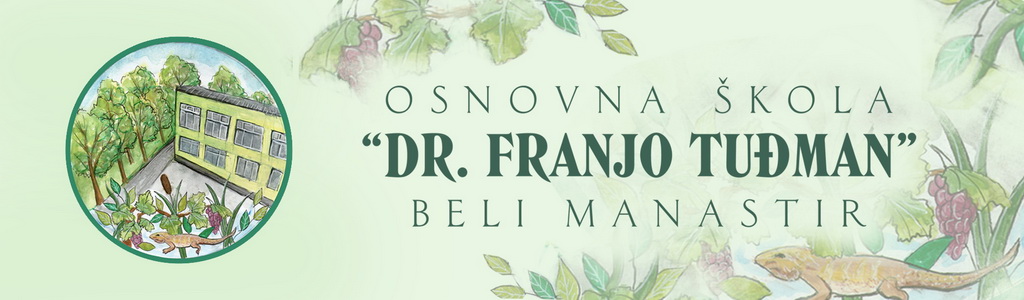 Osnovna škola“Dr.Franjo Tuđman“ Beli ManastirSvetog Martina 16 JELOVNIK ŠKOLSKE KUHINJE  ZA  OŽUJAK OD 27.3.2023.-31.3.2023.REDOVNA NASTAVA I  POSEBNI ODJELIŠkola  zadržava  pravo  izmjene  jelovnika  ukoliko dobavljač  ne  dostavi  prehrambene  proizvode  ili nepovoljne epidemiološke situacije.                                                                                                                                             Ravnateljica:                                                                                                                           Lidija ŠumigaDAN U TJEDNUJELOVNIKPonedjeljak,27.3.2023.Pita s krumpirom,cedevitaUtorak,28.3.2023.Griz,slanac/ Hrenovka u kifli,sokSrijeda,29.3.2023.Hrenovka u kifli,sok / Griz,slanacČetvrtak,30.3.2023.Piletina u bijelom umaku,voće / Kroasana s čokoladom,mlijekoPetak,31.3.2023.Kroasana s čokoladom,mlijeko / Piletina u bijelom umaku,voće